DAFTAR PUSTAKAAriaseli, Dita & Puspita. Jurnal Kajian Feminisme dalam Novel Cinta 2 Kodi karya Asma Nadia. 2021. (Diunduh 16 Desember 2021).Arikunto S. 2013. Prosedur Penelitian: Suatu Pendekatan Praktik. Jakarta: Rineka Cipta.Bhasin, Khamla & K.S Nighat. 1995. Feminisme dan Relevansinya. Jakarta: PT Gramedia Pustaka Utama.Cahya, dkk. 2017. The Caractization of Elizabeth Bennet as a Post-Feminist in Jane Austen’s Pride and Predujice. https://ejournal.undiksha.ac.id (diunduh 06 Maret 2022).Djajanegara, S. 1995. Citra Wanita dalam Lima Novel Terbaik Sinclair Lewis dan Gerakan Wanita di Amerika. Depok: Fakultas Sastra Universitas Indonesia.. 2000. Kritik Sastra Feminis. Jakarta: PT Gramedia Pustaka Utama. Imahnunnah, Luluk. 2020. Nilai Feminisme pada Novel “Amba” Karya LaksmiPamuntjak. http://repository.unisma.ac.id (Diunduh 18 Desember 2021)Jumun, Y. I., & Rodliyah, S. 2020. Kajian Kritik Sastra Feminisme Pada Novel “Cahaya      Diwajah	Ibu” Karya Mura Alfa Zaes. https://ejournal.unmuhkupang.ac.id (Diunduh 18 Desember 2021Maghribi, Jasmineal. 2010. Pembelajaran Sastra Pada Siswa SMA. http://jasminmaghribi.blogspot.com. (Diunduh 18 Desember 2021)Nurgiyantoro, Burhan. 2009. Teori Pengkajian Fiksi. Yogyakarta: Gajah Mada (dalam Ebook)Pamuntjak, Laksmi. 2020. Kekasih Musim Gugur. Jakarta : PT Gramedia Pustaka Utama.Pradopo, Rachmat Djoko. 2011. Prinsip-prinsip Kritik Sastra. Yogyakarta: UGM Press.Raminah, Baribin. 1987. Kritik dan Penilaian Sastra. Semarang: Ikip Semarang Press.Retnoningsih, Ana dan Suharso. 2011. Kamus Besar Bahasa Indonesia Edisi Lux.Semarang: Widya Karya.Rorintulus, Anneke Olga. 2018. Gender Equality and Women’s Power In American Indian Traditional Culture In Zitkalasa’s Short Stories. http://ejournal.unp.ac.id (diunduh 20 Januari 2022)Rosnawati dan Wahab. Gusnarib. 2021. Teori-teori Belajar dan Pembelajaran.Indramayu: Penerbit Adab. (Dalam Ebook)Rukin. 2019. Metodologi Penelitian Kualitatif. Takalar: Yayasan Ahmar Cendikia Indonesia. (Dalam Ebook)Saini dan Sumardjo, Jakob. 1986, Apresiasi Kesusastraan. Jakarta: Gramedia.Sakinah, R. N. 2014. Citra perempuan dalam novel the holy woman: satu kajian feminis. Metasastra, vol. 7 no. 1, juni 2014: hal 73-84 (diunduh 06 maret2022)Setiawan, A. 2018. Pandangan Hidup Wanita Jawa Dalam Novel Bekisar Merah Karya Ahmad Tohari. KREDO: Jurnal Ilmiah Bahasa Dan Sastra, 1(2). https://doi.org/10.24176/kredo.vli2.2113Sudaryanto. 1993. Metode dan Aneka Teknik Analisis Bahasa (Pengantar Penelitian Wahana Kebudayaan Secara Linguistik). Yogyakarta: Duta Wacana University Press.Sugihastuti dan Suharto. 2002.  Kritik Sastra Feminis: Teori dan Aplikasinya.Yogyakarta: Pustaka Pelajar.Sugiyono. 2009. Metode Penelitian Kuantitatif Kualitatif dan R&D. Bandung: Alfabeta.. 2017. Metode penelitian kuantitatif, kualitatif, dan R&D. Bandung: Alfabeta CV.Suharianto. 2009. Menuju Pengajaran Sastra yang Apresiatif. Semarang: Bandungan Institute.Tong, Rosemarie. 1998. Feminist Thought: Pengantar Paling Komprehensif Kepada Arus Utama Pemikiran Feminis. Yogyakarta: Jalasutra.Wicaksono, Andri. 2014. Pengkajian Prosa Fiksi. Yogyakarta: Garudhawaca. Wiyatmi. 2012. Kritik Sastra Feminis : Teori dan Aplikasinya dalam SastraIndonesia. Yogyakarta : Penerbit Ombak.Wellek dan Warren. 1989. Teori Kesusastraan. Jakarta: PR Gramediaa Pustaka Utama.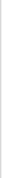 Kompetnsi intiS I L A B U SMata Pelajaran	: Bahasa Indonesia Satuan Pendidikan	: SMA Negeri 3 Brebes Kelas/Semester	: XI/1Tahun Pelajaran	: 2021/2022Alokasi Waktu	: 64 x 45 menitMenghayati dan mengamalkan ajaran agama yang dianutnya.Menghayati dan mengamalkan perilaku jujur, disiplin, santun, peduli (gotong royong, kerjasama, toleran, damai), bertanggung jawab, responsif, dan pro-aktif dalam berinteraksi secara efektif sesuai dengan perkembangan anak di lingkungan, keluarga, sekolah, masyarakat dan lingkungan alam sekitar, bangsa, negara, kawasan regional, dan kawasan internasional”.Memahami, menerapkan, menganalisis pengetahuan factual, konseptual, procedural dan metakognitif berdasarkan rasa ingin tahunya tentang ilmu pengetahuan, teknologi, seni budaya, dan humaniora dengan wawasan kemanusiaan, kebangsaan, kenegaraan, dan peradaban terkait penyebab fenomena dan kejadian, serta menerapkan pengetahuan procedural pada bidang kajian yang spesifik sesuai dengan bakat dan minatnya untuk memecahkan masalah.Mengolah, menalar, menyaji, dan mencipta dalam ranah konkret dan ranah abstrak terkait dengan pengembangan dari yang dipelajarinya di sekolah secara mandiri,serta bertindak secara efektif dan kreatif, dan mampu menggunakan metode sesuai kaidah keilmuanTegal,  Juli 2022MengetahuiKepala Sekolah,	Guru Bahasa Indonesia,…………………………..	Aminatuz ZahroNIP ……………………..	NPM 1518500044RENCANA PELAKSANAAN PEMBELAJARANSekolah	: SMA Negeri 3 Brebes Mata Pelajaran	: Bahasa Indonesia Kelas/Semester	: X1/GanjilMateri Pokok	: Buku pengayaan (fiksi) Alokasi Waktu	: 4 x 45 Menit (2X pertemuan)Kompetensi IntiKompetensi Dasar dan Indikator Pencapaian KompetensiTujuan pembelajaranMelalui kegiatan pembelajaran dengan pendekatann pedagogik genre, saintifik, dan CLIL dengan model saintifik peserta didikdapat mengungkapkan pesan dari satu buku pengayaan, menyusunrancangan ulasan dari satu buku pengayaan, dan mengembangkan ulasan dari satu buku pengayaan.MateriUlasan buku fiksiPendekatan, Metode dan Model PembelajaranPendekatan	: SaintifikModel Pembelajaran : Active LearningMetode	: diskusi kelompok, tanya jawab, penugasanMedia/Alat, dan Bahan Sumber BelajarMedia/Alat	: Lembar Kerja, Papan Tulis/White Board, LCDSumber Belajar :Suherli, dkk. 2017. Buku Siswa Bahasa Indonesia KelasXI Revisi Tahun 2017. Jakarta: Pusat Kurikulum dan Perbukuan, Balitbang, Kemendikbud.Suherli, dkk. Buku Guru Bahasa Indonesia Kelas XI Revisi Tahun 2017. Jakarta: Pusat Kurikulum dan Perbukuan, Balitbang, Kemendikbud.Kosasih, E. 2014. Jenis-Jenis Teks dalam Mata Pelajaran Bahasa Indoneisa SMA/MA/SMK. Bandung: Yrama WidyaKegiatan Pembelajaran Pertemuan 1 (@2 ×45 menit)Pertemuan 2 (@2 ×45 menit)PenilaianTeknik Penilaian:Penilaian Sikap	:Observasi/pengamatanPenilaian Pengetahuan	: Tes TertulisPenilaian Keterampilan	: Unjuk Kerja/ Praktik/ PortofolioBentuk Penilaian:Observasi	:lembar pengamatan aktivitas peserta didikTes tertulis	:uraian dan lembar kerjaUnjuk kerja	:lembar penilaian presentasiPortofolio	:pedoman penilaian portofolioRemedialPembelajaran remedial dilakukan bagi Peserta didik yang capaian KD nya belum tuntasTahapan pembelajaran remedial dilaksanakan melaluiremidial teaching (klasikal), atau tutor sebaya, atau tugas dan diakhiri dengan tes.Tes remedial, dilakukan sebanyak 3 kali dan apabila setelah 3 kalites remedial belum mencapai ketuntasan, maka remedial dilakukan dalam bentuk tugas tanpa tes tertulis kembali.PengayaanBagi Peserta didik yang sudah mencapai nilai ketuntasan diberikan pembelajaran pengayaan sebagai berikut:Siswa yang mencapai nilai diberikan materi masih dalam cakupan KD dengan pendalaman sebagai pengetahuan tambahanSiswa yang mencapai nilai diberikan materi melebihi cakupan KD dengan pendalaman sebagai pengetahuan tambahan.INSTRUMEN PENILAIAN SIKAPNama Satuan pendidikan	: SMA Negeri 3 Brebes Tahun pelajaran		: 2021/2022Kelas/Semester	: XI / 1Mata Pelajaran	: Bahasa Indonesia– WajibINSTRUMEN PENUGASAN 1Satuan Pendidikan	: SMA Negeri 3 Brebes Mata Pelajaran	: Bahasa Indonesia - Wajib Kelas		XIKompetensi dasar	: 3.11Indikator	: 3.11.1 Mengungkapkan pesan dari satu buku pengayaan Materi	: Buku pengayaan (fiksi)Contoh Tugas:Carilah buku fiksi, kemudian identifikasilah pesan dalam buku tersebut!INSTRUMEN PENUGASAN 2Satuan Pendidikan	: SMA Negeri 3 Brebes Mata Pelajaran	: Bahasa Indonesia – Wajib Kelas		XIKompetensi dasar	: 4.11 Menyusun ulasan terhadap pesan dari satu buku fiksi yang dibacaIndikator	: 4.11.1 Menyusun rancangan ulasan pesan dari satu buku pengayaan4.11.2 Mengembangkan ulasan pesan dari satu buku pengayaan Materi	: Buku pengayaan (fiksi)Contoh Tugas:Bacalah sebuah buku fiksi, kemudian rancang pesan di dalam buku tersebut!Kembangkanlah ulasan pesan dari satu buku pengayaan!RUBRIK PENILAIANINSTRUMEN PENILAIAN KETERAMPILANSatuan Pendidikan	: SMA Negeri 3 Brebes Mata Pelajaran	: Bahasa Indonesia – Wajib Kelas		XIKompetensi dasar	: 4.11 Menyusun ulasan pesan dari satu buku pengayaan (fiksi)Indikator : 4.11.1 Menyusun rancangan ulasan pesan dari satu buku pengayaan4.11.2 Mengembangkan ulasan pesan dari satu buku pengayaan Materi	: Buku pengayaan (fiksi)1.	Lembar Soal KeterampilanSusunlah ulasan pesan dari satu buku pengayaan!Buatlah ulasan pesan dari satu buku pengayaan dengan baik dan benar!Rubrik PenilaianBIODATA PENULIS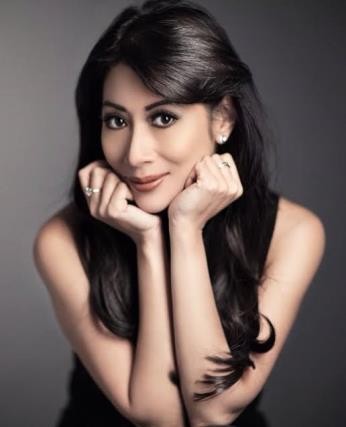 Laksmi Pamuntjak, tanggal lahir 22 Desember 1971 Jakarta. Laksmi adalah seorang novelis, penyair, esais, jurnalis, dan penulis kuliner dwibahasa. Laksmi kerap menulis untuk sejumlah media Indonesia dan Internasional termasuk The Jakarta Post, Frankfurter Allgemeine Zeitung, Die Welt, South China Morning Post dan harian Inggris the Guardian.Laksmi lulusan dari Universitas Murdoch Perth, Western Australia, dengan gelar BA in Asian Studies (with First Class Honours). Laksmi memulai karir menulis pada tahun 1994 dengan menulis untuk majalah TEMPO, jurnal Prisma, dan harian The Jakarta Post. Pada tahun 2001 ia mendirikan toko buku Aksara bersama dua sahabatnya, ia menerbitkan Jakarta good food guide. Pada tahun 2012, Laksmi menerbitkan novelnya yang pertama, berjudul Amba, novel ini mendapat penghargaan dari Kusala Sastra Khatulistiwa. Novel yang kedua terbit pada tahun 2014 berjudul Aruna dan Lidahnya.Akhir tahun 2015, Laksmi menetap di Berlin untuk merampungkan novel ketiganya. Pada tahun 2018 novel diterbitkan pertama kali dalam bahasa Jerman dengan judul Herbstkind, dalam bahasa inggris Fall Baby. Pada 13 Agustus 2020 Fall Baby mendapat penghargaan Best Literary Work (Karya Sastra Terbaik). Pada bulan yang sama versi bahasa Indonesianya, Kekasih Musim Gugur diterbitkan oleh Gramedia Pustaka Utama.SINOPSIS NOVEL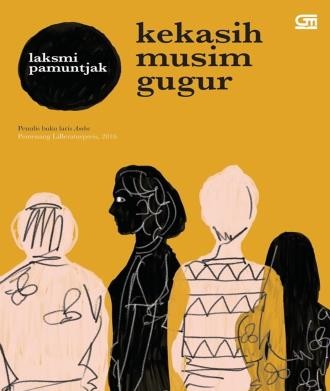 Judul	: Kekasih Musim GugurPenulis	: Laksmi Pamuntjak Penerbit	: Gramedia Pustaka Utama Tahun terbit	: 9 Juli 2020Kekasih musim gugur adalah kisah dua perempuan, Srikandi (Siri) dan Dara. Siri seorang seniman cosmopolitan, sedangkan Dara seorang aktivis politik. Srikandi adalah anak Amba dan Bhisma, tokoh utama novel Laksmi Pamuntjak yang berjudul “Amba”.Setelah bertahun-tahun mengembara di berbagai negara, seperti London, New York, Madrid, Siri memutuskan untuk hidup di Berlin untuk menghindar dari masa lalu keluarganya yang tinggal di Indonesia. Tak disangka sebuah berita mengejutkan memaksanya pulang ke Jakarta. Di tanah air, Siri harus menghadapi realita keluarganya yang pedih, ditambah dengan masalah seni rupa, politik, dan sejarah, terutama ketika salah satu pamerannya dihujat dan dilarang karena dianggap melanggar asusila.Dalam pergulatannya, Siri harus memaknai ulang hubungan dengan ibunya yaitu Amba, dengan mantan sahabatnya yang bernama Dara, dengan anak tirinya dari pernikahan Siri dengan Riaz yang bernama Amalia, dan dengan sejarah bapak kandungnya yang kelam.Kartu DataJudul Novel	: Kekasih Musim Gugur Penulis Novel	: Laksmi Pamuntjak Penerbit Novel	: Gramedia Pustaka Utama Tahun Terbit Novel	: 2020RIWAYAT HIDUP PENULIS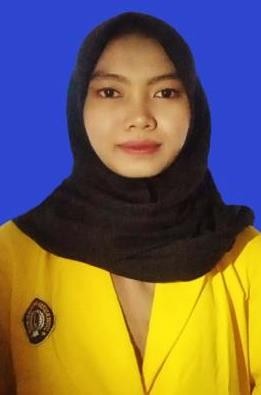 Aminatuz Zahro, lahir di Brebes 24 Maret 2000, anak pertama dari 3 bersaudara, buah kasih pasangan dari Ayahanda Wakhmad dan Ibunda Rosiah. Penulis pada tahun 2012 lulus dari SD Negeri Bangsri 02, tahun 2015 lulus dari SMP Negeri 03 Bulakamba, tahun 2018 lulus dari SMK Negeri 1 Brebes. Pada tahun 2018 penulis masuk di Universitas Pancasakti Tegal, Fakultas Keguruan dan Ilmu Pendidikan, Prodi Pendidikan Bahasa dan Sastra Indonesia.Berkat petunjuk dan pertolongan Allah SWT, usaha dan disertai doa dari kedua orang tua dalam menjalani aktivitas akademik di Perguruan Tinggi Universitas Pancasakti Tegal, Alhamdulillah penulis dapat menyelesaikan tugas akhir dengan skripsi yang berjudul “Aspek Feminisme dalam Novel Kekasih Musim Gugur Karya Laksmi Pamuntjak dan Implikasinya terhadap Pembelajaran Bahasa Indonesia di SMA”.Kompetensi DasarMateri PokokPembelajaranIPKPenilaianAlokasi Waktu3.1. Mengonstruksi informasi berupa pernyataan-pernyataan umum dan tahapan-tahapan dalam teks prosedurIsi Teks Prosedur.Mengidentifikasi teks prosedur dengan memperhatikan isi, pernyataan umum dan langkah-langkah/ tahapan3.1.1.Mengidentifikasi teks prosedur dengan memperhatikan isi, pernyataan umum danlangkah-langkah/ tahapan yang disampaikan dalamTes tertulis (uraian), Penugasan (Lembar kerja)6 x 45’K1Menghayati dan mengamalkan ajaran agama yang dianutnya.K2Menunjukkan perilaku jujur, disiplin, tanggung jawab, peduli (gotong royong, kerja sama, toleran, damai), santun, responsif, dan pro-aktif sebagai bagian dari solusi atas berbagai permasalahan dalam berinteraksi secara efektif dengan lingkungan sosial dan alam serta menempatkan diri sebagai cerminan bangsa dalam pergaulan dunia.K3Memahami, menerapkan, dan menganalisis pengetahuan faktual, konseptual, prosedural, dan metakognitif berdasarkan rasaingin tahunya tentang ilmu pengetahuan, teknologi, seni, budaya, dan humaniora dengan wawasan kemanusiaan, kebangsaan, kenegaraan, dan peradaban terkait penyebab fenomena dan kejadian, serta menerapkan pengetahuan prosedural pada bidang kajian yang spesifik sesuai dengan bakat dan minatnya untuk memecahkan masalahK4Mengolah, menalar, dan menyaji dalam ranah konkret dan ranah abstrak terkait dengan pengembangan dari yang dipelajarinya di sekolah secara mandiri, bertindak secara efektif dan kreatif, serta mampu menggunakan metoda sesuai kaidah keilmuanKOMPETENSI DASAR DAN IPK DARI KI 3KOMPETENSI DASAR DAN IPK DARI KI 33.11 Menganalisis pesan dari satu buku fiksi yang dibacaIndikator Pencapaian Kompetensi3.11.1 Menentukan pesan dari satu buku fiksi yang dibacaKOMPETENSI DASAR DAN IPK DARI KI 4KOMPETENSI DASAR DAN IPK DARI KI 44.11.	Menyusun ulasan terhadap pesan dari satu buku fiksi yang dibacaIndikator Pencapaian Kompetensimenyusun rancangan ulasan buku dari satu bukupengayaan (fiksi)mengembangkan rancangan ulasan dari satu buku pengayaanTahapLangkah-langkah PembelajaranNilai Karakter (PPK),Literasi, 4C, HOTSAloka si Wakt uKegiat an AwalPeserta didik merespon salam tanda mensyukuri anugerah Tuhan dan saling mendoakan.Peserta didik merespon pertanyaan dari guru berhubungan dengan pembelajaran sebelumnya (tanya jawab).Peserta didik menyimak kompetensi dan tujuan pembelajaran yang akan dicapai dan manfaatnya dalam kehidupan sehari-hariPeserta didik mendiskusikan informasi dengan proaktif tentang keterkaitan pembelajaran sebelumnya dengan pembelajaran yang akan dilaksanakan.Peserta didik menerima informasi tentan g hal-hal yang akan dipelajari, metode dan media, langkah pembelajaran dan penilaian pe mbelajaranReligiusRasa ingin tahu10menitTahapLangkah-langkah PembelajaranNilai Karakter (PPK),Literasi, 4C, HOTSAloka si Wakt uKegiat an IntiInti Mengamati :Siswa mengamati contoh buku fiksi yang telah disediakan guru.Siswa mengamati power point dan video interaktif tentang resensi buku.Menanya :Siswa bertanya jawab dan berdiskusi tentang pesan dari buku fiksi.Siswa bertanya jawab dan berdiskusi tentang pesan dalam buku fiksi.Menalar :Siswa membaca secara kritis berbagai cuplikan teks dari berbagai buku sumber.Mencoba :Siswa menganalisis cuplikan tersebut dan menentukan pesan dalam buku fiksi (diberikan lembar kerja per kelompok (2 orang))Menyajikan/mengomunikasikan:Siswa menampilkan dan mengomunikasikan hasil kerja analisis cuplikan tersebut secara jujur.1.	Siswa yang lain saling menanggapi danLiterasiRasa ingin tahuKerja sama (Collaborativ e)Berpikir kritis (Critical thinking)Kreativitas (Creativity)70menitTahapLangkah-langkah PembelajaranNilai Karakter (PPK),Literasi, 4C, HOTSAloka si Wakt umenilai hasil karya teman dengan jujur.Komunikatif (Communicat ive)Kegiat an Penutu pKegiatan guru bersama peserta didik1.	Membuat rangkuman/ simpulan pelajaran.Kreativitas (Creativity)10menit2.	Melakukan refleksi terhadap kegiatan yang sudah dilaksanakan.3.	Memberikan umpan balik terhadap proses dan hasil pembelajaran; danKegiatan guru1.	Melakukan penilaian.HOTS2.	Memberikan tugas kepada peserta didik untuk membawa buku fiksi3.	Menyampaikan rencana pembelajaran yang akan dilakukan selanjutnya.4.	Menutup kegiatan belajar mengajar.TahapLangkah-langkah PembelajaranNilai Karakter (PPK),Literasi, 4C, HOTSAloka si Wakt uKegiat an AwalPeserta didik merespon salam tanda mensyukuri anugerah Tuhan dan saling mendoakan.Peserta didik merespon pertanyaan dari guru berhubungan dengan pembelajaran sebelumnya (tanya jawab).Peserta didik menyimak kompetensi dan tujuan pembelajaran yang akan dicapai dan manfaatnya dalam kehidupan sehari-hariPeserta didik mendiskusikan informasi dengan proaktif tentang keterkaitan pembelajaran sebelumnya dengan pembelajaran yang akan dilaksanakan.Peserta didik menerima informasi tentang hal-hal yang akan dipelajari, metode dan media, langkah pembelajaran dan penilaian pe mbelajaranReligiusRasa ingin tahu10menitKegiat an IntiInti Mengamati :Siswa mengamati contoh resensi buku yang ada di LKS dan mengamati unsur serta struktur teks resensi.Siswa mengamati power point dan video interaktif tentang menulis resensi buku serta langkah-langkahnya.Literasi70menitTahapLangkah-langkah PembelajaranNilai Karakter (PPK),Literasi, 4C, HOTSAloka si Wakt uMenanya :Siswa bertanya jawab dan berdiskusi tentang bagaimana menulis resensi sebuah buku (latar belakang, jenis, keunggulan dan kekurangan, serta evaluasi buku).Siswa bertanya jawab dan berdiskusi tentang langkah-langkah menulis resensi buku, struktur dan kaidah kebahasaan dalam teks resensi.Rasa ingin tahuMenalar :·	Siswa mengelaborasi buku yang sudah dibawa dan dibaca dengan membaca ulang secara singkat.·	Siswa menuangkan hasil elaborasi dalam catatan atau kerangka tulisan resensi yang sudah disediakan.Mencoba :·	Siswa secara individual mencoba menulis resensi buku yang dibawa sesuai dengan kerangka/catatan yang telah ditulis.Kerja sama(Collaborative)·	Siswa mengembangkan catatan tersebut menjadi sebuah teks resensi dilengkapi dengan langkah-langkah, struktur dan kaidah kebahasaan yang tepat.Menyajikan/mengomunikasikan:·	Siswa secara individual menyampaikan teks resensi yang telah ditulis dilengkapi dengan kelebihan dan kekurangan isi buku,Berpikir kritis (CriticalTahapLangkah-langkah PembelajaranNilai Karakter (PPK),Literasi, 4C, HOTSAloka si Wakt userta masukan atau rekomendari terhadap buku.thinking)·	Siswa yang lain saling menanggapi dan menilai hasil analisis teman dengan jujur.Kreativitas (Creativity)Komunikatif (Communicati ve)Kegiat an Penutu pKegiatan guru bersama peserta didikMembuat rangkuman/ simpulan pelajaran.Melakukan refleksi terhadap kegiatan yang sudah dilaksanakan.Kreativitas (Creativity)10menit3.	Memberikan umpan balik terhadap proses dan hasil pembelajaran; danKegiatan guru1.	Melakukan penilaian.HOTS2.	Memberikan tugas kepada peserta didik untuk Menyampaikan rencanapembelajaran yang akan dilakukan selanjutnya.3.	Menutup kegiatan belajar mengajar.NOWAKTUNAMAKEJADIAN/PERILAKUBUTIR SIKAPPOS/NEGTINDAK LANJUT12345278910SoalAspek yang DinilaiSkor1Peserta didik mengidentifikasi pesan dari satu buku pengayaan (fiksi) dengan sangat tepat41a.	Peserta didik mengidentifikasi pesan dari satu3SoalAspek yang DinilaiSkorbuku pengayaan (fiksi) dengan tepata.	Peserta didik mengidentifikasi pesan dari satu buku pengayaan (fiksi)  dengan kurang tepat2b.	Peserta didik mengidentifikasi pesan dari satu buku pengayaan (fiksi)  dengan tidak tepat1SoalAspek yang DinilaiSkor2Peserta didik mengemukakan komentar dengan sangat tepat42a.	Peserta didik mengemukakan komentar dengan tepat32b.	Peserta didik mengemukakan komentar dengan kurang tepat22c.	Peserta didik mengemukakan komentar dengan tidak tepat1Aspek yang DinilaiSkora.	Peserta didik membuat ulasan pesan dari satu buku pengayaan dengan sangat baik4b.	Peserta didik membuat ulasan pesan dari satu buku pengayaan dengan baik3c.	Peserta didik membuat ulasan pesan dari satu buku pengayaan kurang baik2d.	Peserta didik membuat ulasan pesan dari satu buku pengayaan tidak baik1NOFEMINISMENOMOR DATAKUTIPAN DATA1.Feminisme SosialKMG (2020:19)”Caranya? dengan memaksa anak itu tinggal di rumahnya supaya Amalia tak hidup sendirian tanpa suami tanpa ayah seolah perempuan tak berdiri sendiri, dan tak ada artinya tanpa laki- laki.”2.KMG (2020:49)“Anak yang tak harus kubikin, kunaungi, kutumbuhkan dalam tubuhku, dan kemudian kulahirkan dari tempat terdalam dan tergelap dalam diriku. Seorang anak yang sudah jadi.”3.KMG (2020:74)“Orang suka mengolok-olok perempuan yang belum kawin “dasar perawan tua”, begitu mereka mengejek, karena mereka berpikir itulah yang akan terjadi; perempuan yang tak kawin-kawin tak punya masa depan selain jadi perawan tua.”4.KMG (2020:75)“Aku tahu Rumita berpikir aku dan Mahdi tak punya anak karena kami tak menikah demi cinta melainkan demi citra semata.”5.KMG (2020:149)“Kumohon, pertahankan anak itu, Amalia,” kata Rumita, suaranya bergetar.”Akan ku pungut dia. Kuasuhbersamamu kalau perlu.”6.KMG (2020:219)“Perempuan-perempuan		yang dirayunya	memaafkan kelancangannya sementara suami mereka buru-buru menepis laporan tentang kegenitan Ayah sebagai contoh kecemburuan istri yang berlebihan.”7.KMG (2020:223)“Maksudku tentang ibu-ibu yang kuat. Ibu-ibu yang dalam kebisuannya menjadikan mereka kuat. Kita bisa melihatnya	pada	sejumlah perempuan.”8.KMG (2020:255)“Apakah mereka menjauh dari pergaulan seni rupa, menikah, punya anak lebih dari dua anak, bertambah gemuk dan membosankan, tidak bahagia, tapi terus bertahan dalam pernikahan karena bintang mereka tak lagi bersinar?.”9.KMG (2020:293)“Saat ini aku sudah naik pesawat dan pulang ke Jakarta”, begitu ia menulis. “Terima kasih sudah membatalkan pameran. Tapi aku tak sanggup membunuh bayiku. Aku tak sanggup, Ibu pahamkan?.”10.KMG (2020:369)“Ibu boleh menganggapku bukan feminis,” kataku. “Aku tak peduli, tapi aku ingin Arif bertanggung jawab.”11.Feminisme EkonomiKMG (2020:150)“Kami baru saja pulang kantor. Sesampai di rumah, kami sengaja duduk di teras untuk menikmati semilir angin petang”.12.KMG (2020:162)“Nina, Sayang. Wie geht’s? Btw, rasanya aku siap menjual beberapa karya. Bisa tolong aku ngaturpertemuan dengan Sally O’Malley?.”13.KMG (2020:163)“Nina terdengar formal karena ia sedang di kantor. Dan meskipun banyak yang tahu ia juga bekerja untukku, ia selalu hati-hati.”14.KMG (2020:175)“Jadi kamu di sini untuk cari uang?” ia bertanya, begitu saja, setelah memandangiku menyesap anggur putih solidaritasku yang mulai memahit oleh panas yang meresap perlahan.”15.KMG (2020:179)“Jadi mengapa tak bisa diterapkan juga pada dealer-dealer seperti aku? Kami kan tidak cuma cari duit.”16.KMG (2020:200)“Jadi, kamu sedang cari pekerjaan?.”17.KMG (2020:213)“Pada masa itu, SD kami dianggap elit, terutama karena ia sekolah Katolik, punya bus sekolah sendiri, dan siswinya harus berseragam rok kotak-kotak, bukan rok merah kusam menjemukan siswi SD negeri.”18.KMG (2020:225)“Waktu itu ia sedang bekerja di sebuah perusahaan konsultan bisnis, jauh dari kehidupan yang bergelimang seni rupa.”19.KMG (2020:225)“Cari duit selama dua tahun supaya punya studio sendiri. Lagian, gak ada salahnya berpikir seperti pebisnis. Aku gak ingin jadi seniman yang gak tahu bagaimana menjadi kaya atas kerja kerasku sendiri.”20.KMG (2020:232)“Ia mengajariku minum seperti wanita kelas atas, seperti lelaki macho, dan seperti seorang pemabuk.”21.KMG (2020:316)“Bagus, tapi kayaknya bukan kamu banget.”	Kusadari	nada	suarakuhambar. “Kamu kan bukan sosialita.”22.KMG (2020:351)“Aku belum punya rencana apapun, dan semua ini terjadi ketika masa sewa apartemenku akan berakhir.”23.KMG (2020:352)“Kamu tahu kan,” katanya, sambil nyelonong masuk. “Aku sudah mengatur banyak wawancara media untukmu. Mereka sangat antusias. Kamu juga sudah bekerja sangat keras untuk ini.”24.KMG (2020:352)“Tentu saja, dealer-ku, gallerist-ku dan sponsorku akan senang kalau gergasi-gergasi itu dilihat sebanyak mungkin orang, sebab itu berarti semua uang yang mereka kucurkan untukku membuahkan hasil.”25.KMG (2020:354)“Dan bahwa aku tak akan mempercayakan hartaku, asetku, seluruh hidupku, kepada seorang lelaki yang belum punya masa depan denganku?.”26.KMG (2020:382)“Dari mana sebaiknya aku mebuka email dari SOM? Dari laptop atau ponsel? Ada kualitas yang fasis tentang kemampuan kedua benda itu untuk memaksa kita merespon dengan segera, dengan instan.”27.Feminisme PolitikKMG (2020:70)“Sabtu sore itu, Komisi Nasional Kekerasan Terhadap Perempuan menelepon kantorku, Hakiki.”28.KMG (2020:71)“Dalam rapat Senin, aku diberitahu bahwa Komisi secara khusus memintaku turun tangan.”29.KMG (2020:73)“Kali kedua, aku dituduh bersikap lunak terhadap kaum mungkar, karenaaku menulis artikel yang membela seorang perempuan yang dijatuhi fatwa hukuman mati.”30.KMG (2020:291)“Tak pernah sebelumnya aku begitu menginginkan dunia dipimpin perempuan.”31.KMG (2020:306)“Ia punya analisis pemilu dari pusat, dan karena rasa hormatnya kepadaku, ia menyampaikan analisis ini pagi- pagi sebelum aku mendengarnya dari orang lain.”32.KMG (2020:306)“Absurd juga bahwa hanya karena kami sama-sama berkecimpung dalam bisnis perbedaan pendapat.”33.Feminisme PendidikanKMG (2020:24)“pasti ia mengira aku bisa berbahasa Inggris dari buku yang kutenteng.”34.KMG (2020:50)“Ketika aku, dengan sedikit rasa bersalah memberitahu Ibu, bertahun- tahun lalu, bahwa aku ingin belajar seni rupa, ibu tak menyahut.”35.KMG (2020:75)“Ku katakan kepadanya bahwa kalau aku benar-benar genius, aku pasti melihat apa yang terjadi di depan mataku.”36.KMG (2020:97)“(Ibu cemburu, kataku, seolah aku salah dengar. Ya, kata ibu, aku cemburu pada seorang perempuan. Perempuan yang sangat sensual, perempuan yang kenal dunia).”37.KMG (2020:112)“Tiga tahun lalu aku meninggalkan Indonesia dan melanjutkan SMA di London.”38.KMG (2020:124)“Kulihat Bu Duta Besar sudah berdiri di	podium	dan	akan	memulaisambutannya. Ia wanita yang anggun dan berwibawa.”39.KMG (2020:153)“Rumita tak suka membaca, meskipu pagi ini ia membaca buku seakan hidupnya tergantung pada buku itu. “Yah, baguslah,” katanya lagi.”40.KMG (2020:163)“Meski Nina bekerja paruh waktu untuk sebuah galeri ternama di Berlin, dan punya gelar sarjana seni rupa dan filsafat dari Humboldt serta gelar magister sejarah seni rupa dariDurham.”